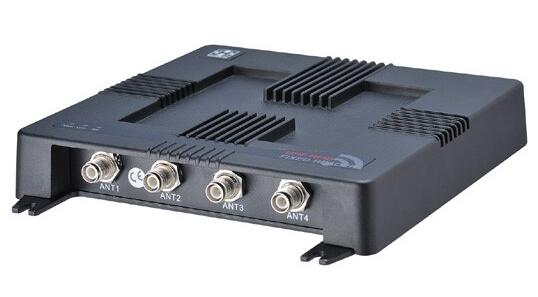 超高频RFID读写器RS-2834R简单介绍产品特性*尺寸:200(长)*200 (宽)*35(高)mm*尺寸:200(长)*200 (宽)*35(高)mm*1.采用Impinj R2000超高频阅读器芯片及ARM嵌入式处理芯片实现高速读取和数据快速运算;*1.采用Impinj R2000超高频阅读器芯片及ARM嵌入式处理芯片实现高速读取和数据快速运算;*重量:1.22KG*重量:1.22KG*2.支持4个外接TNC天线接口;*2.支持4个外接TNC天线接口;*协议:ISO18000-6C(EPC Class1 Gen2)/ISO18000-6B*协议:ISO18000-6C(EPC Class1 Gen2)/ISO18000-6B*3.输出功率达33dBm可调,支持主动方式、命令方式、触发方式等多种工作模式;*3.输出功率达33dBm可调,支持主动方式、命令方式、触发方式等多种工作模式;*通讯接口:RS232、RS485、TCP/IP、Wiegand26/34*通讯接口:RS232、RS485、TCP/IP、Wiegand26/34*4.读卡蜂鸣和LED状态指示;支持通过通讯接口进行固件在线升级;*4.读卡蜂鸣和LED状态指示;支持通过通讯接口进行固件在线升级;*工作频率:860-868MHz,902-928MHz(可按不同的国家或地区要求调整)*工作频率:860-868MHz,902-928MHz(可按不同的国家或地区要求调整)*5.读写器提供多组I/O输入输出接口,便于产品应用集成;*5.读写器提供多组I/O输入输出接口,便于产品应用集成;*防护等级:IEC IP-51*防护等级:IEC IP-51*6.工业结构高可靠设计,满足苛刻工作环境要求;*6.工业结构高可靠设计,满足苛刻工作环境要求;*7.应用场合:海关闸口、道路收费、停车场车辆管理等领域。*7.应用场合:海关闸口、道路收费、停车场车辆管理等领域。规格描述产品型号(订购代码)RS-2834R性 能 指 标性 能 指 标频率范围860-865MHz,902-928MHz(随国家或地区不同可以调整)调频方式广谱调频(FHSS)或定频,可软件设置射频输出20-33dBm;50欧负载天线数量4个TNC天线接口通讯接口TCP/IP、RS232、RS485、Wiegand26/34接口通信速率串口速率9600～115200bps,RJ45为10Mbps可靠的固件升级可扩展的升级机制通用输入/输出(GPIO)2路输入、1路输出应用软件接口提供API开发包及C#和Java应用例程标 签 操 作 性 能标 签 操 作 性 能读取距离8dbi天线配置,典型读取距离3-25米(和标签性能有关)空中接口协议ISO18000-6C(EPC Class1 Gen2)/ ISO18000-6B最大接收灵敏度-82dBm; 最大返回损耗10dBm机 械 电 气 性 能机 械 电 气 性 能尺寸200(长)*200 (宽)*35(高)mm电源配有110至220V交流输入,＋12V/3A直流输出的电源变换器重量1.22KG湿度5% to 95%, 非凝结防护等级IEC IP-51工作温度-20ºC to 60ºC存储温度-40°C to 80°C接口接口接口接口示意图示意图示意图示意图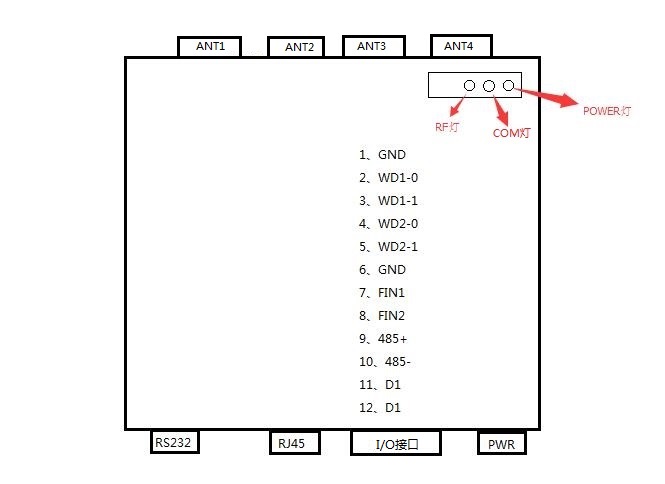 电源接口电源接口电源接口电源接口电源接口电源接口电源接口电源接口序号序号符号符号描述描述描述描述1112Vdc/3.0A12Vdc/3.0A正12V电源正12V电源正12V电源正12V电源22GNDGND电源地电源地电源地电源地通用输入输出接口通用输入输出接口通用输入输出接口通用输入输出接口通用输入输出接口通用输入输出接口通用输入输出接口通用输入输出接口序号序号符号符号描述描述描述描述11GNDGND信号地信号地信号地信号地22WD1-0WD1-0韦根0,输出天线1和3数据韦根0,输出天线1和3数据韦根0,输出天线1和3数据韦根0,输出天线1和3数据33WD1-1WD1-1韦根1,输出天线1和3数据韦根1,输出天线1和3数据韦根1,输出天线1和3数据韦根1,输出天线1和3数据44WD2-0WD2-0韦根0,输出天线2和4数据韦根0,输出天线2和4数据韦根0,输出天线2和4数据韦根0,输出天线2和4数据55WD2-1WD2-1韦根1,输出天线2和4数据韦根1,输出天线2和4数据韦根1,输出天线2和4数据韦根1,输出天线2和4数据66GNDGND信号地信号地信号地信号地77FIN1FIN1触发输入(可设置成高电平或低电平触发),检测+5V高电平或0V低电平启动天线1和3工作触发输入(可设置成高电平或低电平触发),检测+5V高电平或0V低电平启动天线1和3工作触发输入(可设置成高电平或低电平触发),检测+5V高电平或0V低电平启动天线1和3工作触发输入(可设置成高电平或低电平触发),检测+5V高电平或0V低电平启动天线1和3工作88FIN2FIN2触发输入(可设置成高电平或低电平触发),检测+5V高电平或0V低电平启动天线2和4工作触发输入(可设置成高电平或低电平触发),检测+5V高电平或0V低电平启动天线2和4工作触发输入(可设置成高电平或低电平触发),检测+5V高电平或0V低电平启动天线2和4工作触发输入(可设置成高电平或低电平触发),检测+5V高电平或0V低电平启动天线2和4工作99485+485+RS485正RS485正RS485正RS485正1010485-485-RS485负RS485负RS485负RS485负1111D1D1继电器输出触点,可承受24VDC/2A继电器输出触点,可承受24VDC/2A继电器输出触点,可承受24VDC/2A继电器输出触点,可承受24VDC/2A1212D1D1继电器输出触点,可承受24VDC/2A继电器输出触点,可承受24VDC/2A继电器输出触点,可承受24VDC/2A继电器输出触点,可承受24VDC/2A串行通讯接口(DB9 Famle)串行通讯接口(DB9 Famle)串行通讯接口(DB9 Famle)串行通讯接口(DB9 Famle)串行通讯接口(DB9 Famle)串行通讯接口(DB9 Famle)串行通讯接口(DB9 Famle)串行通讯接口(DB9 Famle)序号符号符号符号描述描述描述描述1NCNCNC空空空空2TxDTxDTxD发送数据发送数据发送数据发送数据3RxDRxDRxD接收数据接收数据接收数据接收数据4NCNCNC空空空空5GNDGNDGND信号地信号地信号地信号地6NCNCNC空空空空7NCNCNC空空空空8NCNCNC空空空空9NCNCNC空空空空天线接口(TNC Male)天线接口(TNC Male)天线接口(TNC Male)天线接口(TNC Male)天线接口(TNC Male)天线接口(TNC Male)天线接口(TNC Male)天线接口(TNC Male)序号符号符号符号描述描述描述描述1ANT1ANT1ANT1天线1天线1天线1天线12ANT2ANT2ANT2天线2天线2天线2天线23ANT3ANT3ANT3天线3天线3天线3天线34ANT4ANT4ANT4天线4天线4天线4天线4指示灯指示灯指示灯指示灯指示灯指示灯指示灯指示灯序号符号符号符号描述描述描述描述1RFRFRF检测到标签指示灯检测到标签指示灯检测到标签指示灯检测到标签指示灯2ComComCom读写器工作指示灯读写器工作指示灯读写器工作指示灯读写器工作指示灯3PowerPowerPower电源指示灯电源指示灯电源指示灯电源指示灯电特性电特性电特性电特性项目项目项目符号最小典型最大单位电源电压电源电压电源电压Vcc81224V工作电流工作电流工作电流I6006001500mA